DSWD DROMIC Report #7 on the Mw 7.0 Earthquake Incident in Tayum, Abraas of 30 July 2022, 6AMSituation OverviewOn 27 July 2022 at 8:43 AM, a 7.0-magnitude earthquake jolted the Municipality of Tayum, Abra (17.64°N, 120.63°E - 003 km N 45°W) with a tectonic origin and a depth of focus of 017 km. The earthquake was also felt in the neighboring municipalities.Source: DOST-PHIVOLCS Earthquake BulletinStatus of Affected Areas and Population  A total of 54,504 families or 215,313 persons are affected in 815 barangays in Regions I, II and CAR (see Table 1).Table 1. Number of Affected Families / PersonsNote: This version reflects the actual number of affected families and persons in Region I after data validation on 29 July 2022, 8PM. The decrease in the number of affected families in Sigay and San Juan in Ilocos Sur are based on the validated report of the LGUs. Ongoing assessment and validation that are continuously being conducted. Source: DSWD Field Offices (FOs)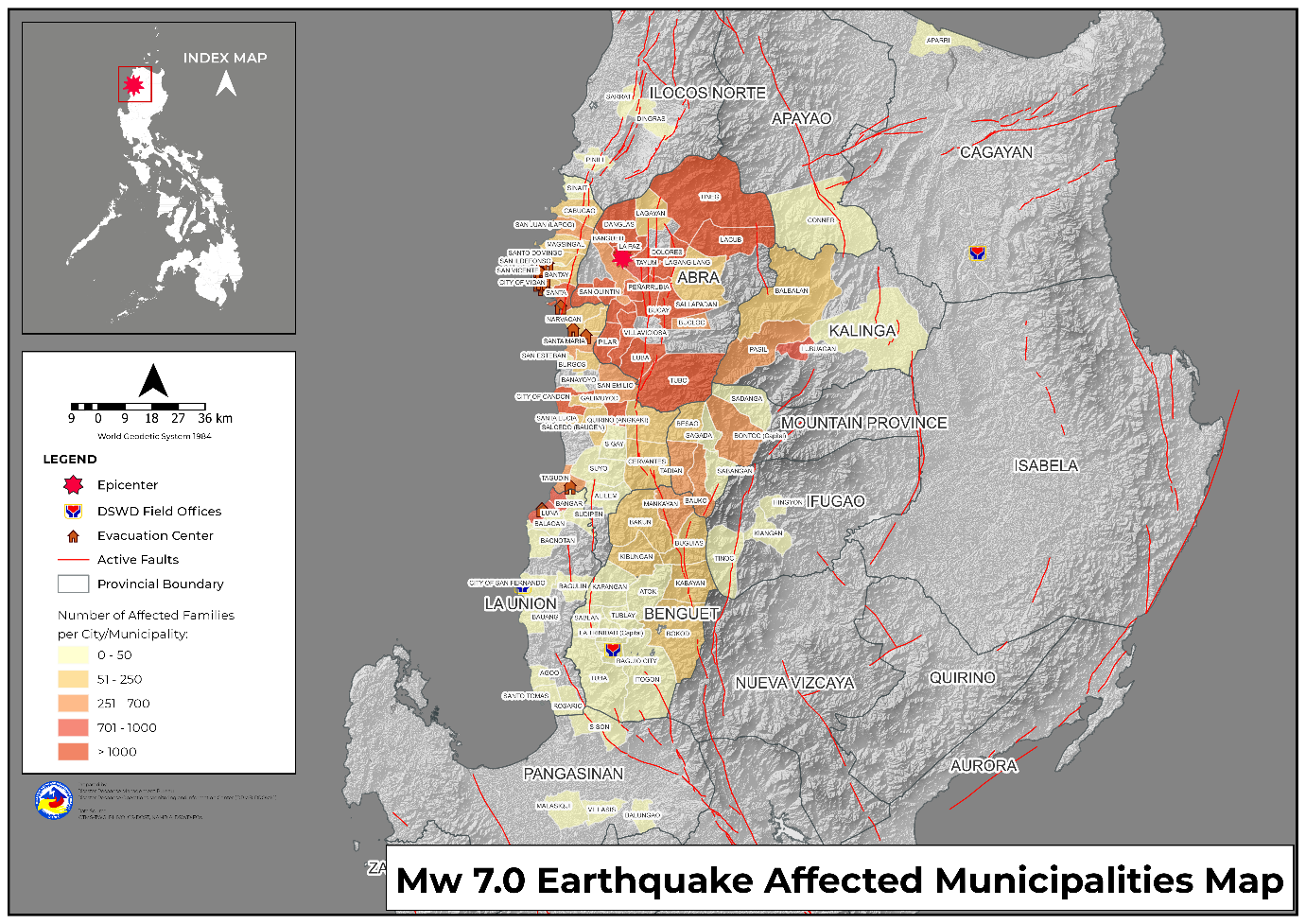 Status of Displaced Population Inside Evacuation CenterThere are 1,581 families or 5,226 persons currently taking temporary shelter in 43 evacuation centers in Region I and CAR (see Table 2).Table 2. Number of Displaced Families / Persons Inside Evacuation CenterNote: This version reflects the actual number of displaced families and persons in Region I after data validation on 29 July2022, 8PM. Ongoing assessment and validation being conducted.Source: DSWD FOsOutside Evacuation CenterThere are 6,490 families or 27,213 persons temporarily staying with their relatives and/or friends (see Table 3).Table 3. Number of Displaced Families / Persons Outside Evacuation CenterNote: Ongoing assessment and validation being conducted.Source: DSWD FOsTotal Displaced PopulationThere are 8,071 families or 32,439 persons taking temporary shelter either in evacuation centers or with their relatives and/or friends (see Table 4).Table 4. Total Number of Displaced Families / PersonsNote: Ongoing assessment and validation being conducted.Source: DSWD FOsDamaged HousesA total of 14,798 houses were damaged; of which, 216 are totally damaged and 14,582 are partially damaged in Regions I, II, and CAR (see Table 5).Table 5. Number of Damaged HousesNote: This version reflects the actual number of damaged houses in Regions I, II, and CAR after data validation on 29 July 2022, 8PM. Hence, changes in figures are based on the ongoing assessment and validation that are continuously being conducted. Source: DSWD FOsCost of Humanitarian Assistance ProvidedA total of ₱5,094,800.23 worth of assistance was provided to the affected families; of which, ₱4,740,632.23 from the DSWD and ₱354,168.00 was provided by the Local Government Units (LGUs) (see Table 6).Table 6. Cost of Assistance Provided to Affected Families / PersonsSource: DSWD FOsResponse Actions and InterventionsThe DSWD Central Office (CO), FOs, National Resource Operations Center (NROC), and Visayas Disaster Resource Center (VDRC) have stockpiles and standby funds amounting to ₱1,335,909,070.26 with breakdown as follows:Standby FundsA total of ₱315,354,198.70 standby funds in the CO and FOs. Of the said amount, ₱247,530,257.39 is the available Quick Response Fund (QRF) in the CO.StockpilesA total of 516,345 family food packs (FFPs) amounting to ₱317,471,484.49, other food items amounting to ₱211,913,580.23, and non-food items (FNIs) amounting to ₱491,169,806.84 are available.Note: The Inventory Summary is as of 29 July 2022, 8PM. Replenishment of standby funds for DSWD FOs II, X, and CAR is on process.  Sources: DRMB and NRLMBFood and Non-food Items (FNIs)DSWD-FO CARDSWD-FO IICamp Coordination and Camp ManagementDSWD-FO CARInternally Displaced Person (IDP) ProtectionDSWD-FO CAROther ActivitiesDSWD-DRMBDSWD-NRLMBDSWD-FO NCRDSWD-CARDSWD-FO IDSWD-FO IIDSWD-FO CALABARZONDSWD-FO MIMAROPADSWD-FO VPhoto Documentation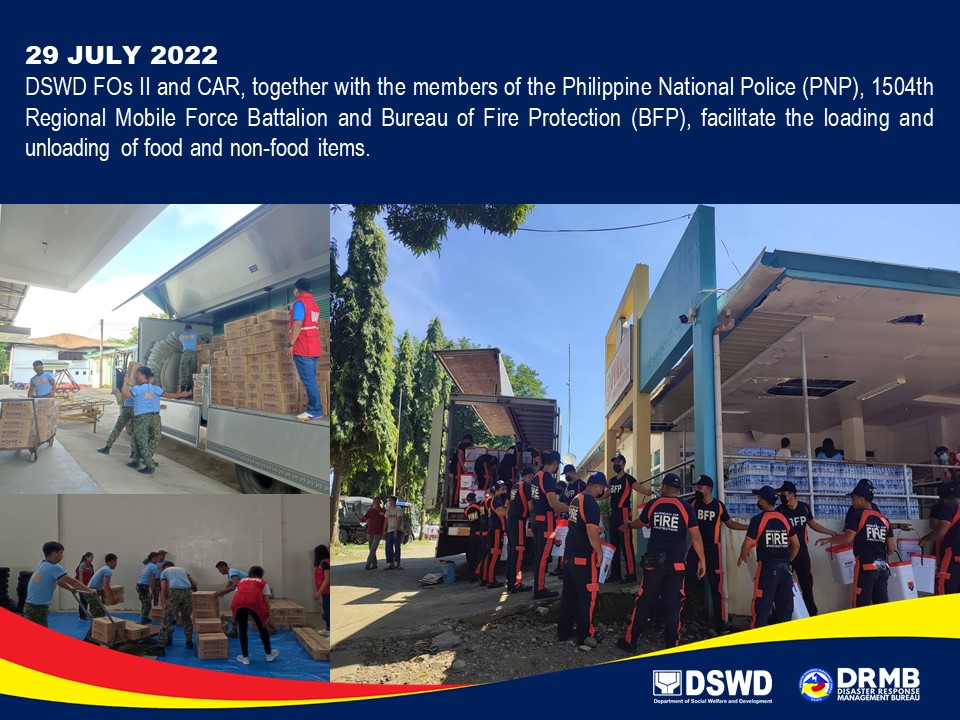 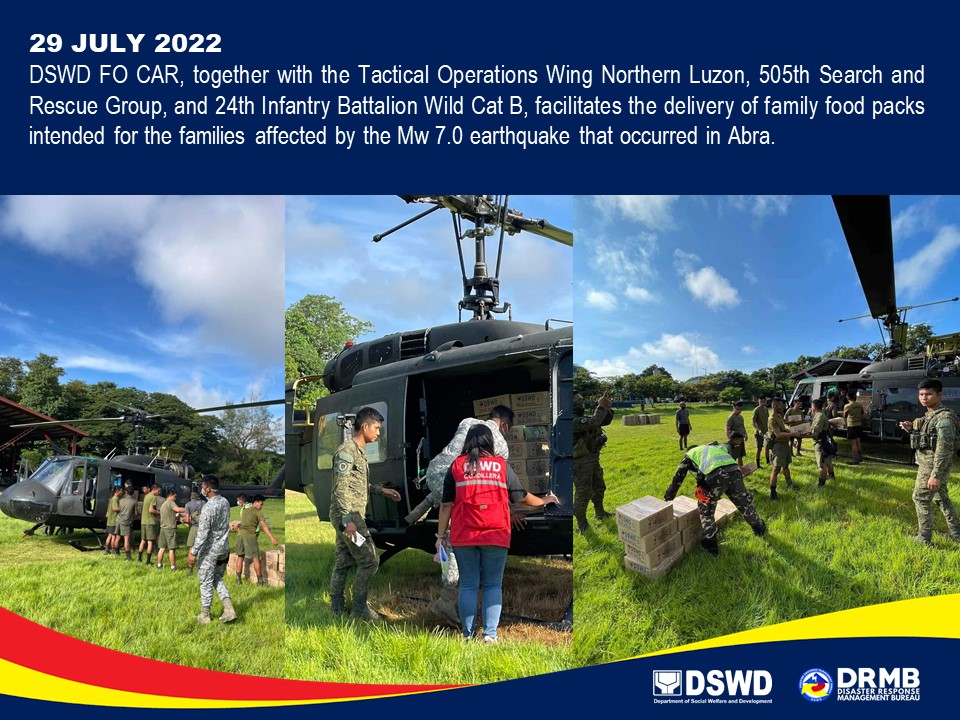 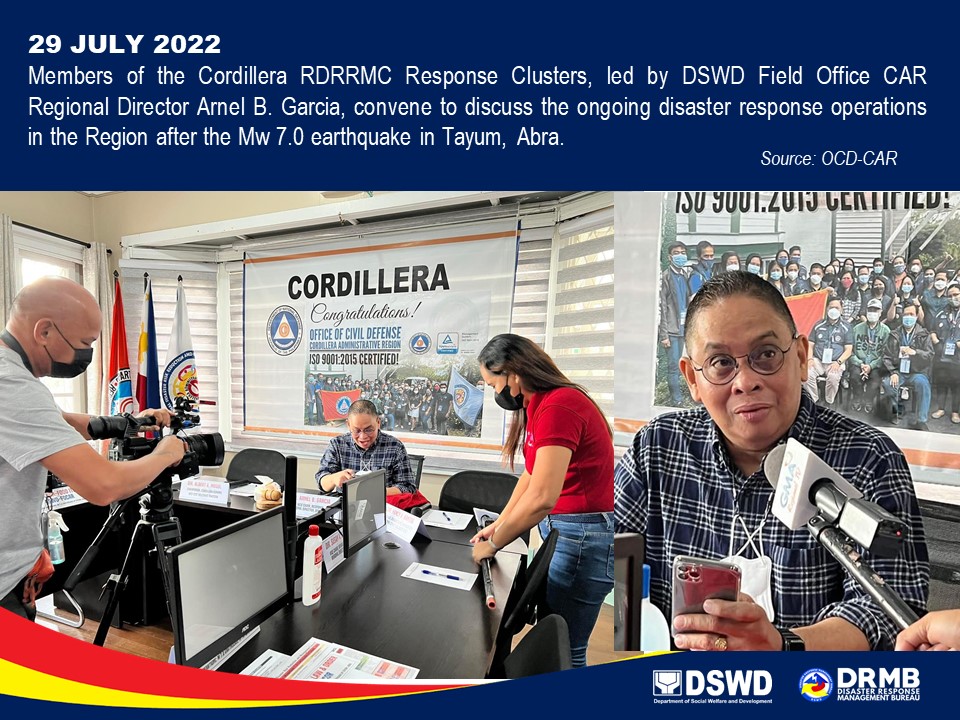 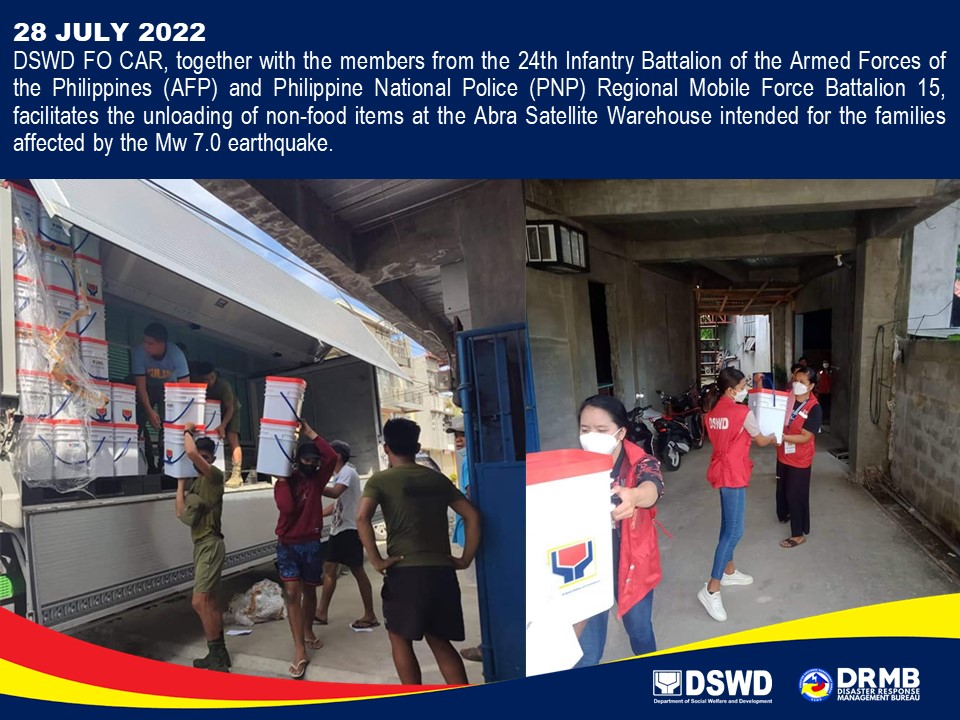 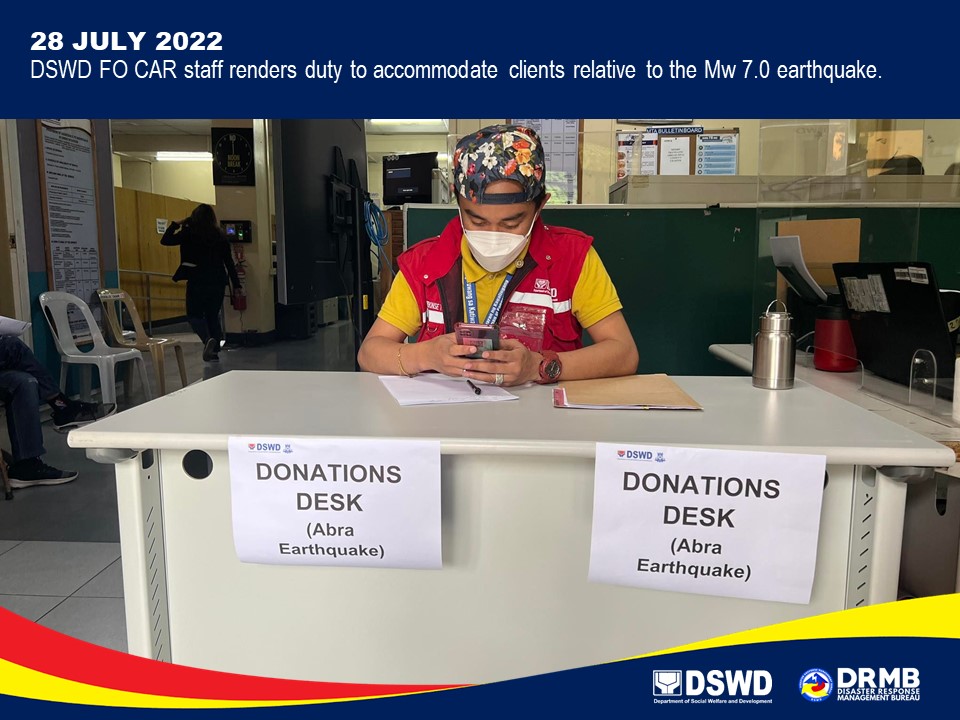 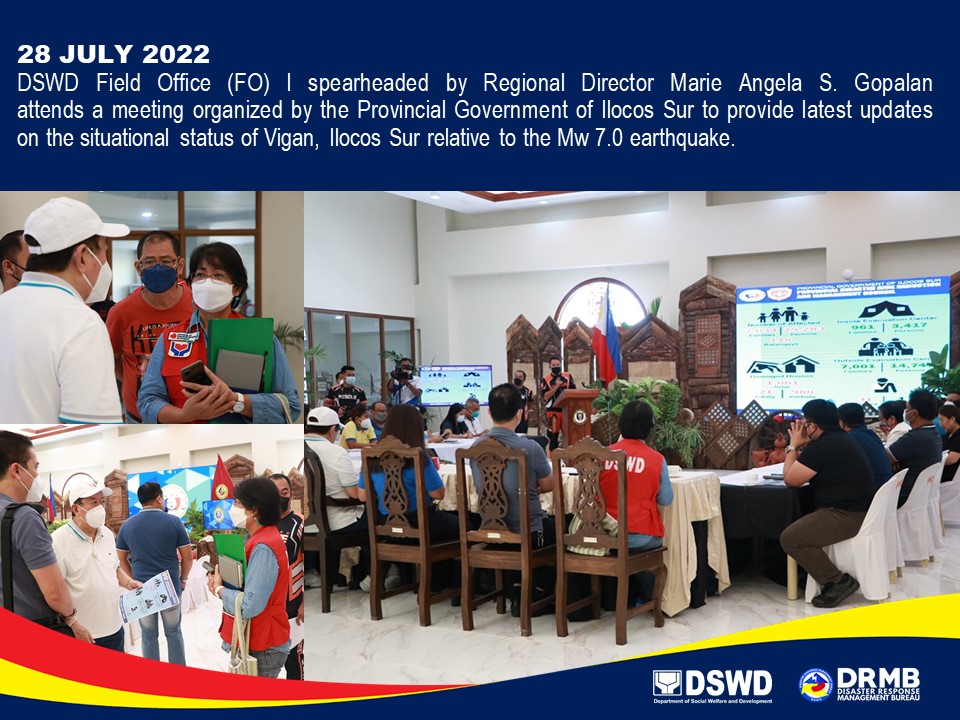 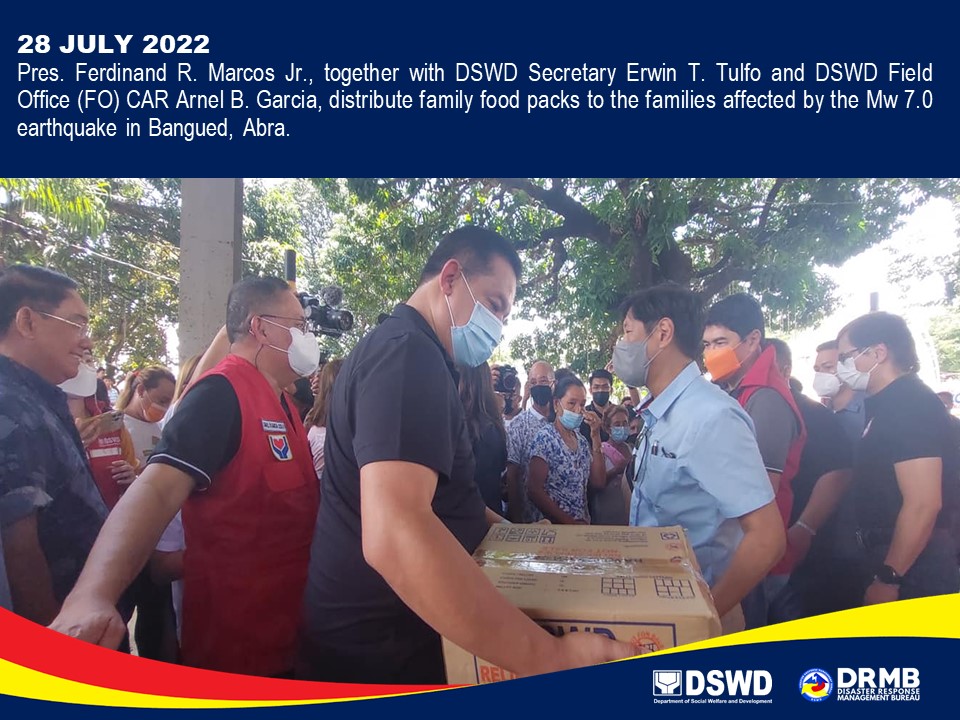 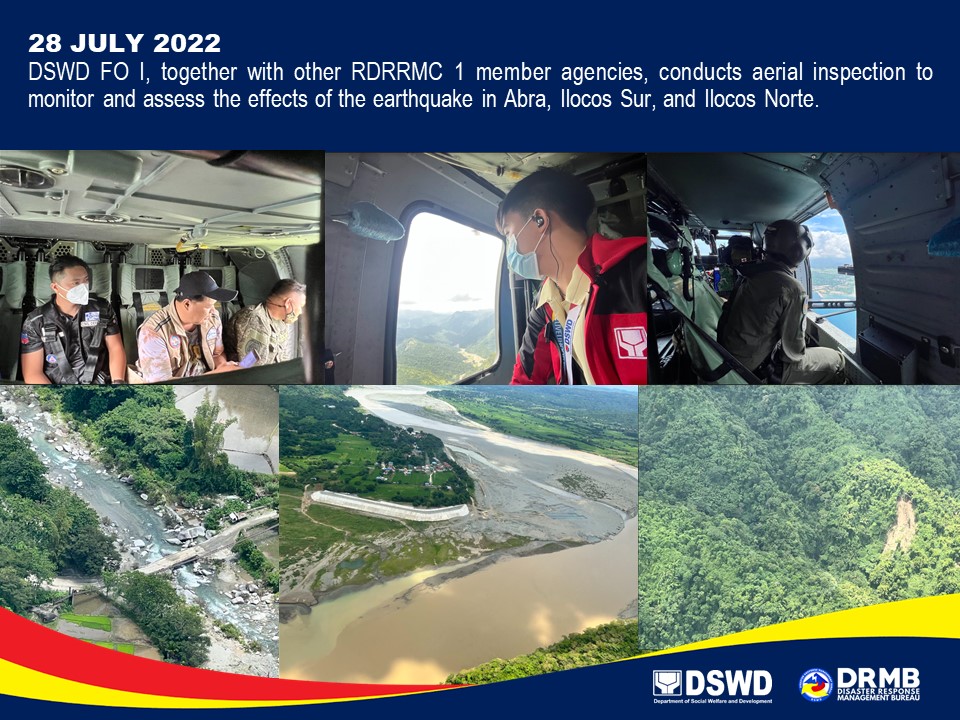 *****The Disaster Response Operations Monitoring and Information Center (DROMIC) of the DSWD-DRMB is closely coordinating with the concerned DSWD-FOs for any significant updates and actions taken relative to the Earthquake Incident.Prepared by:						Releasing Officer:DIANE C. PELEGRINO 				MARC LEO L. BUTACAARON JOHN B. PASCUA				
MARIE JOYCE G. RAFANANJEM ERIC F. FAMORCANPHIL JOBERT A. ZALDIVARDate/Time:27 Jul 2022 - 8:43:24 AMReported Intensities:Intensity VII - Bucloc and Manabo, AbraIntensity VI - Vigan City, Sinait, Bantay, San Esteban, Ilocos Sur; Laoac, Pangasinan; Baguio City;Intensity V - Magsingal and San Juan, Ilocos Sur, Alaminos City and Labrador, Pangasinan; Bambang, Nueva Vizcaya; Mexico, Pampanga; Concepcion, and Tarlac City, Tarlac; City of Manila; City of MalabonIntensity IV - City of Marikina; Quezon City; City of Pasig; City of Valenzuela; City of Tabuk, Kalinga; Bautista and Malasiqui, Pangasinan; Bayombong and Diadi, Nueva Vizcaya; Guiguinto, Obando, and San Rafael, Bulacan; San Mateo, RizalIntensity III - Bolinao, Pangasinan; Bulakan, Bulacan; Tanay, RizalIntensity II - General Trias City, Cavite; Santa Rosa City, LagunaInstrumental Intensities:Intensity VII - Vigan CityIntensity V - Laoag City, Ilocos Norte; Peñablanca, Cagayan; Dagupan City, Pangasinan;Sinait, Ilocos Sur; Baguio CityIntensity IV - Gonzaga, Cagayan; Baler, Aurora; Bayombong, Nueva Vizcaya; Ramos, Tarlac;Ilagan, Isabela; Basista, Pangasinan; Claveria, Cagayan; San Jose, Palayan City and Cabanatuan City, Nueva Ecija; Madella, Quirino; Tabuk, Kalinga; Santiago City, IsabelaIntensity III - Quezon City; Iba, Zambales; Navotas City, Malabon City, Metro Manila; Magalang & Guagua Pampanga; Bolinao, Sison & Infanta, Pangasinan; Bulakan, San Ildefonso, Guiguinto, Plaridel, and Malolos City, Bulacan; Tarlac City, TarlacIntensity II - Dona Remedios Trinidad, Angat & Santa Maria, Bulacan; Tagaytay City, Cavite; Pasig City Metro Manila; Polillo, Gumaca & Infanta, QuezonIntensity I - Tanay, Taytay, Morong, Antipolo City, Rizal; Marilao,Bulacan; San Juan City, Las Pinas City, Metro Manila; Lucban, Quezon; Subic, Zambales; Mercedes,Camarines Norte; Olongapo City, Zambales; Carmona, CaviteExpecting Damage:YESExpecting Aftershocks:YESREGION / PROVINCE / MUNICIPALITY REGION / PROVINCE / MUNICIPALITY  NUMBER OF AFFECTED  NUMBER OF AFFECTED  NUMBER OF AFFECTED REGION / PROVINCE / MUNICIPALITY REGION / PROVINCE / MUNICIPALITY  Barangays  Families  Persons GRAND TOTALGRAND TOTAL815 54,504 215,313 REGION IREGION I377 11,356 50,138 Ilocos NorteIlocos Norte8  9  33 Dingras222Pinili5627Sarrat114Ilocos SurIlocos Sur305 9,708 44,238 Alilem2423Banayoyo4417Bantay16145725Burgos 163091197Cabugao761305CITY OF CANDON28309213942Caoayan369352Cervantes13195815Galimuyod9144661Gregorio del Pilar (Concepcion)712476235Magsingal22241993Nagbukel8228851Narvacan382474Quirino (Angkaki)9239911Salcedo (Baugen)1164825San Emilio62741375San Esteban42777San Ildefonso441133San Juan (Lapog)223701223San Vicente266307Santa914137145Santa Lucia13172576Santa Maria232811405Santo Domingo15184894Sigay3950Sinait11560Suyo12196Tagudin253721456CITY OF VIGAN (Capital)292391115La UnionLa Union58 1,632 5,836 Agoo1  2  7 Bacnotan1  1  1 Bagulin1  23  80 Balaoan5  7  31 Bangar10  770 2,436 Bauang13  49  172 Luna19  767 3,048 Rosario1  1  5 CITY OF SAN FERNANDO (Capital)4  4  9 Santo Tomas2  2  11 Sudipen1  6  36 PangasinanPangasinan6  7  31 Balungao3  4  20 Malasiqui1  1  6 Sison1  1  4 Villasis1  1  1 REGION IIREGION II1  1  4 CagayanCagayan1  1  4 Aparri1  1  4 CARCAR437 43,147 165,171 AbraAbra231 38,757 146,986 Bangued (capital)22  659 2,793 Bucay21 5,718 28,924 Bucloc4  687 2,614 Danglas7 1,342 4,026 Dolores15 3,734 12,373 La Paz12 1,275 4,433 Lacub6 1,168 5,687 Lagangilang17 4,381 12,511 Lagayan5  102  603 Licuan-Baay (Licuan)9  170  595 Luba8 1,835 6,451 Penarrubia9 2,081 7,660 Pidigan15 1,531 5,964 Pilar19 3,344 10,914 Sallapadan9 2,039 7,823 San Isidro9 1,577 5,478 San Quintin6 1,880 5,640 Tayum10  947 4,696 Tineg10 1,031 5,646 Tubo10 1,451 5,845 Villaviciosa8 1,805 6,310 ApayaoApayao2  11  36 Conner2  11  36 BenguetBenguet85 1,441 5,785 Atok3  16  54 Baguio City4  5  20 Bakun7  155  605 Bokod10  177  801 Buguias12  199  830 Itogon3  16  72 Kabayan11  158  647 Kapangan6  42  169 Kibungan6  216  951 La Trinidad (capital)4  8  14 Mankayan11  381 1,316 Sablan1  1  7 Tuba3  25  139 Tublay4  42  160 IfugaoIfugao14  52  222 Hingyon2  2  4 Kiangan6  38  157 Tinoc6  12  61 KalingaKalinga26 1,362 5,685 Balbalan6  114  448 Lubuagan6  818 3,458 Pasil12  427 1,769 City of Tabuk (capital)2  3  10 Mountain ProvinceMountain Province79 1,524 6,457 Bontoc (capital)11  384 2,113 Sadanga2  10  28 Bauko19  685 2,876 Besao12  131  237 Sabangan6  9  37 Sagada11  43  153 Tadian18  262 1,013 REGION / PROVINCE / MUNICIPALITY REGION / PROVINCE / MUNICIPALITY  NUMBER OF EVACUATION CENTERS (ECs)  NUMBER OF EVACUATION CENTERS (ECs)  NUMBER OF DISPLACED  NUMBER OF DISPLACED  NUMBER OF DISPLACED  NUMBER OF DISPLACED REGION / PROVINCE / MUNICIPALITY REGION / PROVINCE / MUNICIPALITY  NUMBER OF EVACUATION CENTERS (ECs)  NUMBER OF EVACUATION CENTERS (ECs)  INSIDE ECs  INSIDE ECs  INSIDE ECs  INSIDE ECs REGION / PROVINCE / MUNICIPALITY REGION / PROVINCE / MUNICIPALITY  NUMBER OF EVACUATION CENTERS (ECs)  NUMBER OF EVACUATION CENTERS (ECs)  Families  Families  Persons  Persons REGION / PROVINCE / MUNICIPALITY REGION / PROVINCE / MUNICIPALITY  CUM  NOW  CUM  NOW  CUM  NOW GRAND TOTALGRAND TOTAL 86  43 3,982 1,581 14,369 5,226 REGION IREGION I 36  4 1,275  94 5,004  534 Ilocos SurIlocos Sur 29  4  904  94 3,543  534 Bantay1112126060Burgos 1-100-152-Caoayan1-65-331-Galimuyod7-99-465-Nagbukel1-63-231-Narvacan338282474474San Ildefonso1-21-74-San Juan (Lapog)1-5-22-San Vicente3-52-249-Santa1-215-762-Santo Domingo1-27-123-Tagudin5-109-389-CITY OF VIGAN (Capital)3-54-211-La UnionLa Union 7 -  371 - 1,461 - Bagulin 1  -  23  -  80  - Bauang 2  -  4  -  25  - Luna 4  -  344  - 1,356  - CARCAR 50  39 2,707 1,487 9,365 4,692 AbraAbra 32  27 2,198 1,233 7,205 3,753 Bangued (capital) 9  9  95  95  526  526 Bucay 11  6 1,494  529 4,883 1,431 Bucloc 4  4  415  415 1,195 1,195 Danglas 2  2  22  22  76  76 Lacub 1  1  73  73  231  231 Licuan-Baay (Licuan) 1  1  6  6  30  30 Tubo 1  1  26  26  50  50 Villaviciosa 3  3  67  67  214  214 BenguetBenguet 4  3  31  17  107  52 Atok 2  2  14  8  47  24 Bakun 1  -  8  -  32  - Kabayan 1  1  9  9  28  28 KalingaKalinga 9  7  428  199 1,904  754 Lubuagan 5  5  91  91  435  435 Pasil 4  2  337  108 1,469  319 Mountain ProvinceMountain Province 5  2  50  38  149  133 Bontoc (capital) 2  -  2  -  6  - Bauko 1  1  10  10  14  14 Besao 1  1  28  28  119  119 Tadian 1  -  10  -  10  - REGION / PROVINCE / MUNICIPALITY REGION / PROVINCE / MUNICIPALITY  NUMBER OF DISPLACED  NUMBER OF DISPLACED  NUMBER OF DISPLACED  NUMBER OF DISPLACED REGION / PROVINCE / MUNICIPALITY REGION / PROVINCE / MUNICIPALITY  OUTSIDE ECs  OUTSIDE ECs  OUTSIDE ECs  OUTSIDE ECs REGION / PROVINCE / MUNICIPALITY REGION / PROVINCE / MUNICIPALITY  Families  Families  Persons  Persons REGION / PROVINCE / MUNICIPALITY REGION / PROVINCE / MUNICIPALITY  CUM  NOW  CUM  NOW GRAND TOTALGRAND TOTAL        7,062         6,490       29,473       27,213 REGION IREGION I           604              94         2,479            467 Ilocos SurIlocos Sur           185              85            792            425 Caoayan4-21-San Emilio8585425425Tagudin96-346-La UnionLa Union           417                7         1,676              31 Balaoan               7                7              31              31 Luna           400                -         1,600                - CITY OF SAN FERNANDO (Capital)               4                -                9                - Sudipen               6                -              36                - PangasinanPangasinan               2                2              11              11 Balungao               1                1                5                5 Malasiqui               1                1                6                6 CARCAR        6,458         6,396       26,994       26,746 AbraAbra        5,834         5,773       24,238       23,992 Bucay           262            204         1,069            830 Dolores             19              16              81              74 Lacub               8                8              32              32 Lagangilang        1,592         1,592         5,787         5,787 Lagayan           102            102            603            603 Luba             52              52            213            213 Pilar           141            141            532            532 San Isidro        1,577         1,577         5,478         5,478 San Quintin           213            213            622            622 Tayum           796            796         4,034         4,034 Tineg        1,031         1,031         5,646         5,646 Tubo               6                6              27              27 Villaviciosa             35              35            114            114 ApayaoApayao               1                 -                2                 - Conner               1                -                2                - BenguetBenguet             48              48            253            253 Atok               2                2                7                7 Baguio City               3                3              18              18 Bakun               4                4              17              17 Kapangan               1                1                4                4 Mankayan             15              15              75              75 Tuba             23              23            132            132 IfugaoIfugao               2                2                4                4 Hingyon               2                2                4                4 KalingaKalinga           550            550         2,403         2,403 Balbalan             73              73            260            260 Lubuagan           474            474         2,133         2,133 City of Tabuk (capital)               3                3              10              10 Mountain ProvinceMountain Province             23              23              94              94 Bontoc (capital)               4                4              14              14 Bauko               8                8              42              42 Besao               5                5              15              15 Sagada               4                4              15              15 Tadian               2                2                8                8 REGION / PROVINCE / MUNICIPALITY REGION / PROVINCE / MUNICIPALITY  TOTAL DISPLACED SERVED  TOTAL DISPLACED SERVED  TOTAL DISPLACED SERVED  TOTAL DISPLACED SERVED REGION / PROVINCE / MUNICIPALITY REGION / PROVINCE / MUNICIPALITY  Families  Families  Persons  Persons REGION / PROVINCE / MUNICIPALITY REGION / PROVINCE / MUNICIPALITY  Total Families  Total Families  Total Persons  Total Persons REGION / PROVINCE / MUNICIPALITY REGION / PROVINCE / MUNICIPALITY  CUM  NOW  CUM  NOW GRAND TOTALGRAND TOTAL11,044 8,071 43,842 32,439 REGION IREGION I1,879  188 7,483 1,001 Ilocos SurIlocos Sur1,089  179 4,335  959 Bantay12126060Burgos 100-152-Caoayan69-352-Galimuyod99-465-Nagbukel63-231-Narvacan8282474474San Emilio8585425425San Ildefonso21-74-San Juan (Lapog)5-22-San Vicente52-249-Santa215-762-Santo Domingo27-123-Tagudin205-735-CITY OF VIGAN (Capital)54-211-La UnionLa Union 788  7 3,137  31 Bagulin 23  -  80  - Balaoan 7  7  31  31 Bauang 4  -  25  - Luna 744  - 2,956  - CITY OF SAN FERNANDO (Capital) 4  -  9  - Sudipen 6  -  36  - PangasinanPangasinan 2  2  11  11 Balungao 1  1  5  5 Malasiqui 1  1  6  6 CARCAR9,165 7,883 36,359 31,438 AbraAbra8,032 7,006 31,443 27,745 Bangued (capital) 95  95  526  526 Bucay1,756  733 5,952 2,261 Bucloc 415  415 1,195 1,195 Danglas 22  22  76  76 Dolores 19  16  81  74 Lacub 81  81  263  263 Lagangilang1,592 1,592 5,787 5,787 Lagayan 102  102  603  603 Licuan-Baay (Licuan) 6  6  30  30 Luba 52  52  213  213 Pilar 141  141  532  532 San Isidro1,577 1,577 5,478 5,478 San Quintin 213  213  622  622 Tayum 796  796 4,034 4,034 Tineg1,031 1,031 5,646 5,646 Tubo 32  32  77  77 Villaviciosa 102  102  328  328 ApayaoApayao 1 -  2 - Conner 1  -  2  - BenguetBenguet 79  65  360  305 Atok 16  10  54  31 Baguio City 3  3  18  18 Bakun 12  4  49  17 Kabayan 9  9  28  28 Kapangan 1  1  4  4 Mankayan 15  15  75  75 Tuba 23  23  132  132 IfugaoIfugao 2  2  4  4 Hingyon 2  2  4  4 KalingaKalinga 978  749 4,307 3,157 Balbalan 73  73  260  260 Lubuagan 565  565 2,568 2,568 Pasil 337  108 1,469  319 City of Tabuk (capital) 3  3  10  10 Mountain ProvinceMountain Province 73  61  243  227 Bontoc (capital) 6  4  20  14 Bauko 18  18  56  56 Besao 33  33  134  134 Sagada 4  4  15  15 Tadian 12  2  18  8 REGION / PROVINCE / MUNICIPALITY REGION / PROVINCE / MUNICIPALITY NO. OF DAMAGED HOUSES NO. OF DAMAGED HOUSES NO. OF DAMAGED HOUSES REGION / PROVINCE / MUNICIPALITY REGION / PROVINCE / MUNICIPALITY  Total  Totally  Partially GRAND TOTALGRAND TOTAL14,798  216 14,582 REGION IREGION I2,738  66 2,672 Ilocos NorteIlocos Norte 9 -  9 Dingras2-2Pinili6-6Sarrat1-1Ilocos SurIlocos Sur2,629  66 2,563 Alilem4-4Banayoyo3-3Bantay1331132Burgos 232-232Cabugao61-61CITY OF CANDON87582Cervantes195-195Galimuyod12-12Gregorio del Pilar (Concepcion)175-175Magsingal1905185Nagbukel16632134Quirino (Angkaki)2371236Salcedo (Baugen)164-164San Emilio2483245San Esteban14-14San Ildefonso17116San Juan (Lapog)1122110Santa Maria279-279Santo Domingo1439134Sigay9-9Sinait14212Tagudin1282126CITY OF VIGAN (Capital)633La UnionLa Union 93 -  93 Agoo 2  -  2 Balaoan 6  -  6 Bauang 49  -  49 Luna 23  -  23 Rosario 1  -  1 CITY OF SAN FERNANDO (Capital) 4  -  4 Santo Tomas 2  -  2 Sudipen 6  -  6 PangasinanPangasinan 7 -  7 Balungao 4  -  4 Malasiqui 1  -  1 Sison 1  -  1 Villasis 1  -  1 REGION IIREGION II 1 -  1 CagayanCagayan 1 -  1 Aparri 1  -  1 CARCAR12,059  150 11,909 AbraAbra10,453  132 10,321 Bangued (capital) 367  24  343 Bucay2,625  38 2,587 Bucloc 76  -  76 Danglas 158  -  158 Dolores 322  7  315 La Paz1,048  - 1,048 Lacub 94  -  94 Lagangilang1,639  - 1,639 Lagayan 102  5  97 Licuan-Baay (Licuan) 131  -  131 Luba 369  -  369 Penarrubia 701  -  701 Pidigan1,333  33 1,300 Pilar 190  -  190 Sallapadan 470  15  455 San Isidro 314  -  314 San Quintin 309  4  305 Tayum 40  2  38 Tineg 4  -  4 Villaviciosa 161  4  157 ApayaoApayao 11 -  11 Conner 11  -  11 BenguetBenguet 247  2  245 Baguio City 3  -  3 Bakun 63  -  63 Itogon 15  1  14 Kabayan 102  -  102 Kapangan 1  -  1 Mankayan 55  -  55 Sablan 1  1  - Tublay 7  -  7 IfugaoIfugao 51  2  49 Hingyon 2  2  - Kiangan 38  -  38 Tinoc 11  -  11 KalingaKalinga 166  3  163 Balbalan 23  -  23 Lubuagan 13  1  12 Pasil 128  2  126 City of Tabuk (capital) 2  -  2 Mountain ProvinceMountain Province1,131  11 1,120 Bontoc (capital) 68  -  68 Sadanga 10  -  10 Bauko 667  7  660 Besao 91  -  91 Sabangan 8  -  8 Sagada 37  -  37 Tadian 250  4  246 REGION / PROVINCE / MUNICIPALITYREGION / PROVINCE / MUNICIPALITYCOST OF ASSISTANCECOST OF ASSISTANCECOST OF ASSISTANCECOST OF ASSISTANCECOST OF ASSISTANCEREGION / PROVINCE / MUNICIPALITYREGION / PROVINCE / MUNICIPALITYDSWDLGUNGOsOTHERSGRAND TOTALGRAND TOTALGRAND TOTAL 4,740,632.23 354,168.00  - -  5,094,800.23 REGION IREGION I - 24,708.00  - - 24,708.00 Ilocos NorteIlocos Norte - 5,520.00  - - 5,520.00 Dingras-  2,000.00 -  -  2,000.00 Pinili-  3,120.00 -  -  3,120.00 Sarrat- 400.00 -  -  400.00 La UnionLa Union - 16,708.00  - - 16,708.00 Luna-  13,000.00 -  - 13,000.00 Rosario- 500.00 -  -  500.00 CITY OF SAN FERNANDO (Capital)-  3,208.00 -  - 3,208.00 PangasinanPangasinan - 2,480.00  - - 2,480.00 Malasiqui-  1,260.00 -  - 1,260.00 Villasis-  1,220.00 -  - 1,220.00 REGION IIREGION II5,853.50  -  - - 5,853.50 CagayanCagayan5,853.50  -  - - 5,853.50 Aparri5,853.50 - -  - 5,853.50 CARCAR 4,734,778.73 329,460.00  - -  5,064,238.73 AbraAbra 4,734,778.73 173,100.00  - -  4,907,878.73 Bangued (capital)713,025.00 - -  - 713,025.00 Bucay 2,010,592.08  4,900.00 -  -  2,015,492.08 Bucloc-  80,000.00 -  - 80,000.00 Danglas-  9,600.00 -  - 9,600.00 Lagangilang 1,087,985.00 - -  -  1,087,985.00 Lagayan-  72,760.00 -  - 72,760.00 Penarrubia-  5,840.00 -  - 5,840.00 Villaviciosa923,176.65 - -  - 923,176.65 ApayaoApayao - 17,820.00  - - 17,820.00 Conner-  17,820.00 -  - 17,820.00 KalingaKalinga - 108,510.00  - - 108,510.00 Balbalan-  15,640.00 -  - 15,640.00 Lubuagan-  29,100.00 -  - 29,100.00 Pasil-  63,770.00 -  - 63,770.00 Mountain ProvinceMountain Province - 30,030.00  - - 30,030.00 Besao-  25,830.00 -  - 25,830.00 Sagada-  3,400.00 -  - 3,400.00 Tadian- 800.00 -  -  800.00 OFFICESTANDBY FUNDSSTOCKPILESTOCKPILESTOCKPILESTOCKPILETOTAL STANDBY FUNDS & STOCKPILEOFFICESTANDBY FUNDSFAMILY FOOD PACKSFAMILY FOOD PACKSOTHER FOOD ITEMSNON-FOOD RELIEF ITEMSTOTAL STANDBY FUNDS & STOCKPILEOFFICESTANDBY FUNDSQUANTITYTOTAL COSTTOTAL COSTTOTAL COSTTOTAL STANDBY FUNDS & STOCKPILETOTAL315,354,198.70 516,345 317,471,484.49 211,913,580.23 491,169,806.84 1,335,909,070.26 DSWD-CO247,530,257.39 - - - - 247,530,257.39 NRLMB-NROC- 80,964 54,409,265.00 44,339,295.10 42,516,509.79 141,265,069.89 NRLMB-VDRC- 51,729 32,811,910.00 48,986,195.80 72,010.00 81,870,115.80 DSWD-FO I5,039,900.00 17,235 10,242,632.25 15,899,295.75 23,145,491.65 54,327,319.65 DSWD-FO II2,407,392.08 36,329 21,922,875.00 3,663,486.00 26,974,066.50 54,967,819.58 DSWD-FO III5,253,797.79 23,740 11,594,385.04 2,292,781.09 22,346,971.00 41,487,934.92 DSWD-FO CALABARZON5,000,000.47 14,501 8,841,710.90 3,282,202.00 62,144,179.16 79,268,092.53 DSWD-FO MIMAROPA5,661,519.78 41,866 29,573,099.32 9,984,849.00 18,525,527.34 63,744,995.44 DSWD-FO V5,000,000.00 33,395 17,434,743.56 6,279,587.05 42,302,110.90 71,016,441.51 DSWD-FO VI5,000,000.00 31,035 13,264,910.00 2,066,330.00 29,761,565.64 50,092,805.64 DSWD-FO VII5,000,000.00 17,667 10,070,190.00 15,338,793.32 40,883,200.65 71,292,183.97 DSWD-FO VIII5,000,000.00 21,052 13,226,152.93 4,957,038.50 32,895,114.37 56,078,305.80 DSWD-FO IX5,000,000.00 15,268 8,343,809.32 15,483,562.44 13,783,910.52 42,611,282.28 DSWD-FO X243,500.50 20,606 14,340,274.50 19,263,732.03 27,254,580.50 61,102,087.53 DSWD-FO XI5,090,000.00 22,954 14,468,214.20 6,870,149.00 27,634,405.80 54,062,769.00 DSWD-FO XII5,000,969.85 33,055 19,886,800.00 7,638,855.00 31,310,331.08 63,836,955.93 DSWD-FO CARAGA4,126,401.00 26,994 18,733,836.00 334,307.51 14,433,138.60 37,627,683.11 DSWD-FO NCR5,000,000.00 2,144 1,337,345.96 2,542,113.95 5,545,413.21 14,424,873.12 DSWD-FO CAR459.84 25,811 16,969,330.51 2,691,006.69 29,641,280.13 49,302,077.17 DATESITUATIONS / ACTIONS UNDERTAKEN29 July 2022DSWD FO CAR delivered NFIs to the Municipalities of Boliney, Daguioman, Lacub, and Bucloc in Abra via airlift.28 July 2022DSWD FO CAR monitored the arrival of the 3,900 FFPs, 10 family tents, and 132 modular tents as an immediate augmentation to the Province of Abra.DSWD FO CAR facilitated the delivery of NFIs from the DSWD warehouse bound for Abra.27 July 2022DSWD FO CAR facilitated the loading of 3,900 FFPs, 10 family tents, and 130 modular tents bound for Abra for prepositioning.DATESITUATIONS / ACTIONS UNDERTAKEN29 July 2022The additional nine (9) cargo trucks of the Provincial Government of Isabela and 501st Infantry Brigade of Philippine Army hauled 5,300 FFPs from the DSWD FO II’s warehouse in Tuguegarao City for delivery to Bangued, Abra.The seven (7) trucks of the Provincial Government of Isabela left the DSWD FO II’s warehouse in Tuguegarao City carrying 4,600 FFPs bound for Bangued, Abra.Two (2) Army trucks with 700 FFPs are also bound for Bangued, Abra.28 July 20221,500 FFPs from DSWD FO II and 50 modular tents from Office of Civil Defense Regional Office 02 (OCD RO2) ferried by the four (4) cargo trucks provided by the Province of Cagayan were delivered to Bangued, Abra.DATESITUATIONS / ACTIONS UNDERTAKEN27 July 2022DSWD FO CAR provided technical assistance to partner LGUs.DATESITUATIONS / ACTIONS UNDERTAKEN29 July 2022A Psychological First Aid (PFA) Team was deployed to conduct stress debriefing to victims of the Mw 7.0 earthquake. Several groups such as Saint Louis University (SLU) Sunflower, University of the Philippines (UP) Baguio, and Psychological Association of the Philippines-North Luzon Chapter signified their intention to provide PFA to families and individuals affected by the earthquake.DATESITUATIONS / ACTIONS UNDERTAKEN29 July 2022The DRMB Operations Center (OpCen) is in 24/7 virtual operation to closely monitor and coordinate with the National Resource and Logistics Management Bureau (NRLMB) and DSWD FOs for significant updates on the Mw 7.0 Earthquake Incident in Tayum, AbraDSWD-DRMB is on standby response support assets from non-affected DSWD-FOs.DSWD-DRMB posted a “Call for Donations” on its official social media accounts to provide information on how to donate in-kind items or cash.28 July 2022DSWD-DRMB facilitated the signing of the DSWD Secretary on the request for replenishment of the standby funds amounting to ₱662,500,000.00 for onward approval and action of the Department of Budget and Management (DBM).27 July 2022DSWD-DRMB facilitated the delivery of the following FNIs from the National Resource Operations Center (NROC) scheduled on 28 July 2022 for Regions I and CAR:5,000 FFPs/region2,000 Hygiene Kits/region1,000 Sleeping Kits/region1,000 Kitchen Kits/region1,000 Family Tents/region (sourced from DSWD FO CALABARZON)DSWD-DRMB facilitates the P15 million fund augmentation to DSWD-FO I and CAR for urgent food and NFI relief requirements. DATESITUATIONS / ACTIONS UNDERTAKEN29 July 2022DSWD-NRLMB continuously repacks relief goods for possible augmentation.DSWD-NRLMB provides logistical augmentation to FOs on delivering FFPs to LGUs.27 July 2022Augmentation of 2,500 FFPs were delivered by NRLMB to DSWD FO I.Additional augmentation from NRLMB including 5,000 FFPs, 2,000 hygiene kits, 1,000 sleeping kits, 1,000 kitchen kits, and 1,000 family tents were scheduled for delivery to DSWD FO I.DATESITUATIONS / ACTIONS UNDERTAKEN27 July 2022DSWD FO NCR coordinated with concerned offices for updates regarding damages and affected population.DATESITUATIONS / ACTIONS UNDERTAKEN29 July 2022DSWD FO CAR continuously coordinates with the Response Clusters and its Quick Response Teams (QRTs) in Abra, Benguet, Kalinga, Ifugao, and Mountain Province. DSWD FO CAR coordinated with the Aviation Regiment of the Philippine Army to airlift the FFPs intended for the three (3) isolated Barangays in Pasil, Kalinga.DSWD FO CAR requested augmentation of NFIs from DSWD FO I.DSWD FO CAR picked up 7,000 pieces of sando bags from DSWD FO I.28 July 2022DSWD FO CAR through the Crisis Intervention Section (CIS) provided cash assistance worth ₱10,000.00 and burial assistance worth ₱25,000.00 to the affected family.27 July 2022DSWD FO CAR activated its Quick Response Team in Abra, Benguet, Kalinga, and Mountain Province.Psychosocial Support Processing (PSP) Team was on standby for possible deployment.DSWD FO CAR Public Service Continuity Plan was activated.DSWD FO CAR coordinated with partner agencies on significant updates.DATESITUATIONS / ACTIONS UNDERTAKEN29 July 2022DSWD FO I closely coordinates with the Department of Science and Technology – Philippine Institute of Volcanology and Seismology (DOST-PHIVOLCS) and Regional Disaster Risk Reduction and Management Council 1 (RDRRMC1) for updates, and its Provincial Action Teams to monitor and gather updates on the affected population and damages brought by the earthquake incident.DSWD FO I Incident Management Team (IMT) is activated and on duty while the other staff are on standby for possible augmentation. DSWD FO I ensures availability and readiness of its resources. Donations and Help Desks are available at the DSWD Regional warehouse in Binday, City of San Fernando, La Union to accommodate clients.28 July 2022DSWD FO I raised the alert level status to RED.DSWD FO I Regional Director Marie Angela S. Gopalan served as guest during an interview with the DZTP Radyo Tirad Pass where updates regarding the DSWD’s augmentation process and the possible assistance that could be provided were discussed and shared.DSWD FO I Assistant Regional Director for Operations (ARDO) Marlene Febes D. Peralta together with other DSWD FO I staff attended the virtual press briefing in collaboration with the RDRRMC1 member agencies to discuss disaster response related questions from the media.DSWD FO I spearheaded the Response Cluster Meeting conducted via Zoom to discuss situation updates from Response Cluster member agencies relative to the earthquake incident27 July 2022The Response Cluster Meeting, spearheaded by DSWD FO I Regional Director Marie Angela S. Gopalan and ARDO Marlene Febes D. Peralta, was conducted to discuss the situation updates from the Response Cluster member agencies relative to the Mw 7.0 earthquake.DATESITUATIONS / ACTIONS UNDERTAKEN28 July 2022DSWD FO II requested the OCD RO2 for manpower to load the remaining FNIs as augmentation support for CAR; to which, staff from Bureau of Fire Protection (BFP), Philippine National Police (PNP), and Philippine Coast Guard (PCG) responded and helped in loading the FFPs at the DSWD FO II Regional warehouse in Tuguegarao City.The Province of Cagayan provided three (3) cargo trucks in coordination with the OCD RO2 that would ferry the FFPs to Bangued, Abra.Additional seven (7) trucks from the City of Ilagan, Isabela were in transit to load FFPs for delivery to Bangued, Abra.27 July 2022DSWD FO II released an advisory for the information of the Social Welfare and Development Teams (SWADTs) and Municipal Action Teams (MATs) on monitoring of damaged houses and affected families relative to the Mw 7.0 earthquake.DSWD FO II closely coordinated with the SWADTs and MATs for updates and status of the Magat Dam.DSWD FO II ensured that FFPs and other logistical needs are ready to be extended as augmentation support.DSWD FO II had arranged two (2) teams ready for deployment in case FOs CAR and I would need for human resource augmentation.DATESITUATIONS / ACTIONS UNDERTAKEN27 July 2022DSWD FO CALABARZON continuously monitored and coordinated with RDDRMC CALABARZON, Batangas Provincial Disaster Risk Reduction and Management Office (PDRRMO), Provincial Social Welfare and Development Office (PSWDO), and LGUs for updates relative to the earthquake incident and with the OCD IV-A and NRLMB for logistics support and workforce.DATESITUATIONS / ACTIONS UNDERTAKEN27 July 2022DSWD FO MIMAROPA coordinated with the concerned offices for updates regarding damages and affected population.DATESITUATIONS / ACTIONS UNDERTAKEN27 July 2022DSWD FO V coordinated with the concerned offices for updates regarding damages and affected population.